Senate Higher Education and Workforce Development Committee 
@MNSenHigherEd
Committee Schedule: TBDCommittee LeadershipCommittee LeadershipCommittee LeadershipCommittee MembersCommittee MembersCommittee Members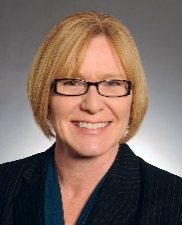 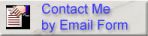 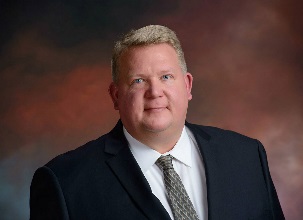 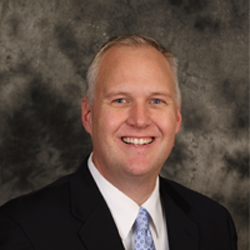 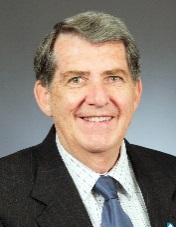 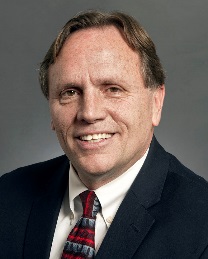 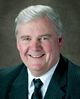 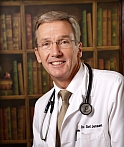 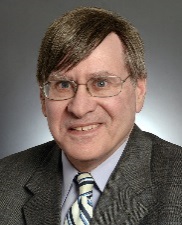 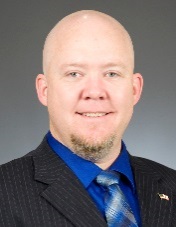 